22 июня 2016 г.ПРЕСС-РЕЛИЗНаблюдательный совет ОЭЗ «Иннополис» одобрил шесть новых резидентовОчередное заседание Наблюдательного совета особой экономической зоны «Иннополис» провел сегодня Президент Республики Татарстан Рустам Минниханов.Заседание состоялось в здании Кабинета Министров Республики Татарстан.Наблюдательный совет рассмотрел и одобрил проекты 6 компаний, планирующих стать резидентами ОЭЗ «Иннополис», с общим объемом инвестиций 5,3 млрд. руб.Первым проектом, представленным на обсуждение наблюдательного совета, стало детище ООО «Новые облачные технологии», пакет приложений, сервисов и программ «МойОфис». Проект предполагает разработку решения, обеспечивающего работу с документами на основных стационарных, серверных и мобильных платформах, их безопасное облачное хранение. У конечного решения будут иметься и другие функции, такие, как разграничение и управление правами доступа к документам, обеспечение работы с сообщениями электронной почты и системой мгновенной передачи сообщений и другие.Проект «Postgres Pro» от ООО «Постгрес Профессиональный» представляет собой систему управления базами данных. По замыслу разработчиков, новая версия СУБД может использоваться для создания прикладных систем для всех отраслей экономики и решения любых задач автоматизации.ООО «ИнфоВотч-Волга» предложило на рассмотрение проект, в рамках которого предполагается создание модуля перехвата (агента) DPL системы InfoWatch Traffic Monitor для контроля корпоративной информации. Основными потребителями продукта станут государственные организации и ведомства, предприятия ОПК и других стратегических отраслей, для которых информация с грифом «Государственная тайна» представляет исключительную важность.ООО «1С-ТЭК» представило на учредительном совете проект, предполагающий создание решения для нефтедобывающих компаний платформы 1С. Продукт будет решать задачи синхронизации, координации, анализа и оптимизации выпуска продукта в рамках процесса добычи, транспортировки и переработки нефти и нефтепродуктов.Решение от ООО «ТатИТнефть» предлагает создание центра разработок в сфере информационных технологий ПАО «Татнефть». В качестве главной цели проекта называется разработка программно-аппаратного комплекса для сетей АЗС, позволяющего оптимизировать процессы работы с клиентами.Шестым проектом, рассмотренным в рамках наблюдательного совета, стал продукт от ООО «Юридический интеллект», сервис онлайн-консультирования «CONSapp». Проект предполагает разработку программы по оказанию юридических консультаций в режиме реального времени посредством онлайн-чата с помощью мобильных устройств через интернет.Напомним, что на предыдущем заседании наблюдательного совета ОЭЗ «Иннополис», состоявшемся 26 мая, было одобрено еще пять резидентов.МИНИСТЕРСТВО ИНФОРМАТИЗАЦИИ И СВЯЗИРЕСПУБЛИКИ ТАТАРСТАНКремлевская  ул.,  д. . Казань, 420111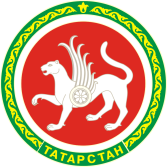 ТАТАРСТАН РЕСПУБЛИКАСЫНЫҢМӘГЪЛҮМАТЛАШТЫРУ ҺӘМ ЭЛЕМТӘ МИНИСТРЛЫГЫКремль урамы, 8 нче йорт, Казан шәһәре, 420111Тел. (843) 231-77-01. Факс (843) 231-77-18e-mail: mic@tatar.ru; http://mic.tatar.ruОКПО 00099814, ОГРН 1021602846110, ИНН/КПП 1653007300/165501001Тел. (843) 231-77-01. Факс (843) 231-77-18e-mail: mic@tatar.ru; http://mic.tatar.ruОКПО 00099814, ОГРН 1021602846110, ИНН/КПП 1653007300/165501001